Please see accompanying guidance notes for further information to support completion of this application Project title: Project summary (250 words max):Outline project proposal (1000 words max): Please set out and explain:The rationale, aims and objectivesBackground and context (e.g. relevant health policy)The likely approachPotential outcomes of the project How will this make a difference, including for patients   Have any ethical issues been identified and taken into account?Briefly tell us how your project aligns to each of the themes in Pharmacy: Delivering a Healthier Wales (150 words max per theme) 
If a primary care project, how does it relate to the Strategic Programme priorities for primary care (150 words max) Timeline for delivery with key milestones Please set out your project programme which includes key milestones and dates for delivery.How do you intend to measure the success of this project? Briefly describe what evaluation will take place: (max 250 words).  NB: a brief report to the Delivery Board will be required at the end of the financial yearHow do you envisage this project could be scaled up on a national basis? (max 100 words)Funding requirements  Less than £5K               Between £5K and £10K                    Between £10K and £20K    Provide a summary of the projected expenditure for 2021-22 financial yearPlease describe your/your organisation’s contribution to the project, any other supporting resources that are available to you and any other funding you have obtained/have applied for: Please list details of all stakeholders who have confirmed they will partner with you to deliver this project, including their profession and sector.  Priority will be given to multi-sector/profession proposals:I confirm I have the necessary approvals from my employer and, where relevant the local health board, to submit this application and to provide the necessary input and resources required	 Line Manager agreement to submit this application and to provide the necessary support and resources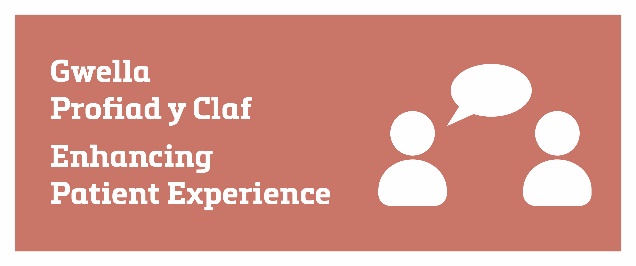 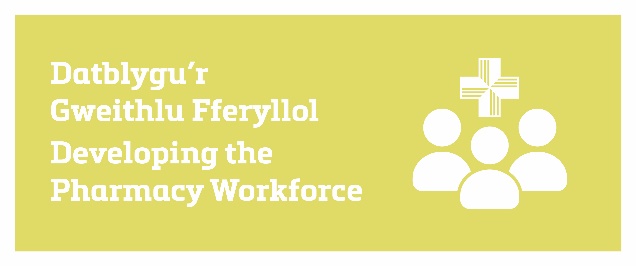 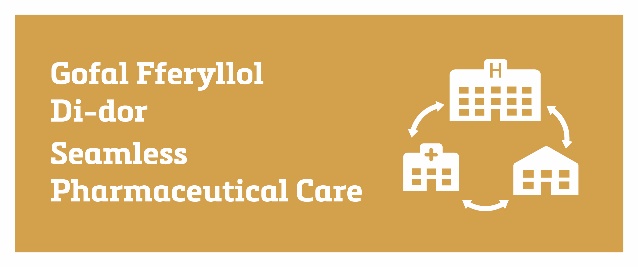 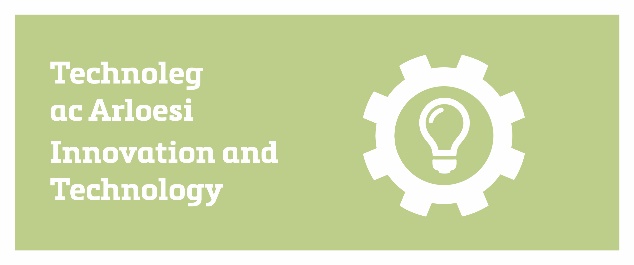 Key datesKey milestonesExpenditure (e.g. staff costs; related costs i.e. equipment, sundries, licences)CostsTotal costs:Example[Name] Pharmacist, Community Pharmacy, XX pharmacy[Name] Pharmacy Technician, Primary Care, XX surgery/cluster/health board[Name] GP, XX surgeryNameSignatureDateEmailHealth BoardNameSignatureDateEmailHealth Board